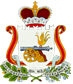                                                  АДМИНИСТРАЦИЯ КРУТОВСКОГО СЕЛЬСКОГО ПОСЕЛЕНИЯПОСТАНОВЛЕНИЕот   10 ноября 2015г.                         № 34            О присвоении  адресов объектам недвижимости,            находящимся в деревне Цыганы  Велижского            района  Смоленской области                       В связи с необходимостью присвоения адресов объектам      недвижимости, расположенным на территории муниципального образования Крутовское  сельское поселение,      в соответствии со ст.14 Федерального закона от 06.10.2003 №131-ФЗ «Об общих принципах организации местного самоуправления в Российской Федерации»,  Уставом муниципального образования Крутовское  сельское поселение (новая редакция),  Правилами присвоения, изменения и аннулирования адресов, утвержденными решением Совета депутатов Крутовского  сельского поселения от 13.07.2015 № 16  с учетом мнения постоянно действующей комиссии Администрации Крутовского   сельского поселения по систематизации адресного хозяйства муниципального образования Крутовского сельское поселение, Администрация  Крутовского  сельского поселения   ПОСТАНОВЛЯЕТ  1. Присвоить адреса объектам недвижимости, расположенным в деревне Цыганы  Велижского района Смоленской области, согласно приложения.   2 	Настоящее постановление вступает в силу со дня его подписания Главой муниципального образования Крутовское сельское поселение и подлежит опубликованию в печатном средстве массовой информации органов местного самоуправления Крутовского сельского поселения «Крутовские вести»,обнародованию в местах предназначенных для обнародования нормативных правовых актов и размещению на странице муниципального образования Крутовское сельское поселение на официальном сайте  муниципального образования «Велижский район» в сети Интернет.Глава муниципального образованияКрутовское сельское поселение                                                                                                              М.В.Васильева	Приложение 1к постановлению Администрации муниципального образования Крутовское сельское поселение                                                                                                            от 10.11.2015г.    № 34№ п/пНаименование объекта недвижимостиСведения о владельцеАдресСведения об объекте недвижимостиПримечание1Земельный участокСПК «Правда»Российская Федерация, Смоленская область, Велижский район, Крутовское сельское  поселение, д.Цыганы, ул. Придорожная ,д. 1,2Жилой домСавельева М.И.               Российская Федерация, Смоленская область, Велижский район, Крутовское сельское  поселение, д.Цыганы, ул. Придорожная ,д. 3, Кадастровый номер               площадь 116,7 м2Похозяйственная книга №8, лицевой счет №228, л.193Земельный участокСавельева М.И.               Российская Федерация, Смоленская область, Велижский район, Крутовское сельское  поселение, д.Цыганы, ул., Придорожная д. 3,Кадастровый номер               67:01:118 01 01:9Площадь 10000 м2     Похозяйственная книга №8, лицевой счет №228, л.194Жилой домЗазыбина А.К.Российская Федерация, Смоленская область, Велижский район, Крутовское сельское  поселение, д.Цыганы, ул Придорожная.,д. 5 Кадастровый номер              Похозяйственная книга №8, лицевой счет №230, л.235Земельный участокЗазыбина А.К.Российская Федерация, Смоленская область, Велижский район, Крутовское сельское  поселение, д.Цыганы, ул. Придорожная,д. 5Кадастровый номер. 67:01:118 01 01:0011    площадь   3500 м2       Похозяйственная книга №8, лицевой счет №230, л.236.Жилой домХарьковский И.С.Российская Федерация, Смоленская область, Велижский район, Крутовское сельское  поселение, д.Цыганы, ул. Придорожная д. 7 Кадастровый номер. Похозяйственная книга №8, лицевой счет №231, л.257Земельный участокХарьковский И.С.Российская Федерация, Смоленская область, Велижский район, Крутовское сельское  поселение, д.Цыганы, ул. Придорожная,д. 7Кадастровый номер. 67:01:118 01 01:0022    площадь   2500 м2       Похозяйственная книга №8, лицевой счет №231, л.258НежилоеСПК «Правда»Российская Федерация, Смоленская область, Велижский район, Крутовское сельское  поселение, д.Цыганы, ул. Придорожная,д. 99Жилой домМихайлова А.Н.Российская Федерация, Смоленская область, Велижский район, Крутовское сельское  поселение, д.Цыганы, ул.Садовая,д. 2Кадастровый номер.10Земельный участокМихайлова А.Н.Российская Федерация, Смоленская область, Велижский район, Крутовское сельское  поселение, д.Цыганы, ул.Садовая,д. 2Кадастровый номер.11Жилой домСПК «Правда»Российская Федерация, Смоленская область, Велижский район, Крутовское сельское  поселение, д.Цыганы, ул.Садовая,д. 4 кв. 1Похозяйственная книга №8, лицевой счет №223, л.912Земельный участокАлексеев В.А.Российская Федерация, Смоленская область, Велижский район, Крутовское сельское  поселение, д.Цыганы, ул.Садовая,д. 4 кв. 1Кадастровый номер               площадь 64 м2Похозяйственная книга №8, лицевой счет №223, л.913Жилой домСПК «Правда»Российская Федерация, Смоленская область, Велижский район, Крутовское сельское  поселение, д.Цыганы, ул.Садовая,д. 4 кв. 214Земельный участокСПК «Правда»Российская Федерация, Смоленская область, Велижский район, Крутовское сельское  поселение, д.Цыганы, ул.Садовая,д. 4 кв. 215Жилой домМаксимова ТРоссийская Федерация, Смоленская область, Велижский район, Крутовское сельское  поселение, д.Цыганы, ул.Садовая,д. 6Кадастровый номер               площадь 42 м216Земельный участокМаксимова ТРоссийская Федерация, Смоленская область, Велижский район, Крутовское сельское  поселение, д.Цыганы, ул.Садовая,д. 617Жилой домМихайлова А.ФРоссийская Федерация, Смоленская область, Велижский район, Крутовское сельское  поселение, д.Цыганы, ул.Садовая,д. 1Кадастровый номер               площадь 42 м218Земельный участокМихайлова А.ФРоссийская Федерация, Смоленская область, Велижский район, Крутовское сельское  поселение, д.Цыганы, ул.Садовая,д. 119Жилой домРыжикова Е.И.Российская Федерация, Смоленская область, Велижский район, Крутовское сельское  поселение, д.Цыганы, ул.Садовая,д. 3Кадастровый номер               площадь 42 м220Земельный участокРыжикова Е.И.Российская Федерация, Смоленская область, Велижский район, Крутовское сельское  поселение, д.Цыганы, ул.Садовая,д. 321Земельный участокЛукьяненко М.М.             Российская Федерация, Смоленская область, Велижский район, Крутовское сельское  поселение, д.Цыганы, ул.Садовая,д. 822Жилой домПшенова В.ИРоссийская Федерация, Смоленская область, Велижский район, Крутовское сельское  поселение, д.Цыганы, ул.Садовая,д. 5Кадастровый номер               площадь 42 м223Земельный участокПшенова В.ИРоссийская Федерация, Смоленская область, Велижский район, Крутовское сельское  поселение, д.Цыганы, ул.Садовая,д. 524Жилой домЖуков Д.Российская Федерация, Смоленская область, Велижский район, Крутовское сельское  поселение, д.Цыганы, ул.Садовая,д. 10Кадастровый номер               площадь 30 м2Похозяйственная книга №8, лицевой счет №225, л.1325Земельный участокЖуков Д.Российская Федерация, Смоленская область, Велижский район, Крутовское сельское  поселение, д.Цыганы, ул.Садовая,д. 10Похозяйственная книга №8, лицевой счет №225, л.1326Жилой домПронина А.Т.                    Российская Федерация, Смоленская область, Велижский район, Крутовское сельское  поселение, д.Цыганы, ул.Садовая,д. 12Кадастровый номер               площадь 42 м227Земельный участокПронина А.Т.                    Российская Федерация, Смоленская область, Велижский район, Крутовское сельское  поселение, д.Цыганы, ул.Садовая,д. 12Кадастровый номер. 67:01:118 01 01:0018    площадь   3500 м2       28Земельный участокКириллова О.Ф.                Российская Федерация, Смоленская область, Велижский район, Крутовское сельское  поселение, д.Цыганы, ул. Лесная,д. 1Кадастровый номер. 67:01:118 01 01:0021    площадь   3500 м2       29Земельный участокТрояношко И.Н.Российская Федерация, Смоленская область, Велижский район, Крутовское сельское  поселение, д.Цыганы, ул. Лесная,д. 230Жилой домШелгунов И.МРоссийская Федерация, Смоленская область, Велижский район, Крутовское сельское  поселение, д.Цыганы, ул. Лесная,д. 4Кадастровый номер               площадь 42 м231Земельный участокШелгунов И.МРоссийская Федерация, Смоленская область, Велижский район, Крутовское сельское  поселение, д.Цыганы, ул Лесная.,д. 432Жилой домГейдор С.    Российская Федерация, Смоленская область, Велижский район, Крутовское сельское  поселение, д.Цыганы, ул. Лесная,д. 3Кадастровый номер               площадь 56 м2Похозяйственная книга №8, лицевой счет №219, л.133Земельный участокГейдор С.    Российская Федерация, Смоленская область, Велижский район, Крутовское сельское  поселение, д.Цыганы, ул., Лесная д. 3Кадастровый номер. 67:01:118 01 01:0020    площадь   3500 м2       Похозяйственная книга №8, лицевой счет №219, л.134Жилой домДорожкин ЕРоссийская Федерация, Смоленская область, Велижский район, Крутовское сельское  поселение, д.Цыганы, ул. Лесная д. 5Кадастровый номер               площадь 42 м235Земельный участокДорожкин ЕРоссийская Федерация, Смоленская область, Велижский район, Крутовское сельское  поселение, д.Цыганы, ул., Лесная д. 5Кадастровый номер. 67:01:118 01 01:0019    площадь   3500 м2       36Земельный участокЛукьяненко П.Б.Российская Федерация, Смоленская область, Велижский район, Крутовское сельское  поселение, д.Цыганы, ул. Лесная д. 637Жилой домСавельева Л.ИРоссийская Федерация, Смоленская область, Велижский район, Крутовское сельское  поселение, д.Цыганы, ул. Лесная,д. 8Кадастровый номер               площадь 42 м2Похозяйственная книга №8, лицевой счет №229, л.2138Земельный участокСавельев А.Г.Российская Федерация, Смоленская область, Велижский район, Крутовское сельское  поселение, д.Цыганы, ул. Лесная,д. 8Кадастровый номер. 67:01:118 01 01:0012    площадь   3500 м2       Похозяйственная книга №8, лицевой счет №229, л.2139Жилой домШелгунова Т.Ф.               Российская Федерация, Смоленская область, Велижский район, Крутовское сельское  поселение, д.Цыганы, ул. Лесная д. 7Кадастровый номер               площадь 42 м2Похозяйственная книга №8, лицевой счет №221, л.540Земельный участокШелгунов Г. И.Российская Федерация, Смоленская область, Велижский район, Крутовское сельское  поселение, д.Цыганы, ул. Лесная,д. 7Кадастровый номер. 67:01:118 01 01:0017    площадь   3200 м2       Похозяйственная книга №8, лицевой счет №221, л.541Жилой домАртемьева А.И.Российская Федерация, Смоленская область, Велижский район, Крутовское сельское  поселение, д.Цыганы, ул., Лесная д. 9Кадастровый номер               площадь 42 м242Земельный участокАртемьева А.И.Российская Федерация, Смоленская область, Велижский район, Крутовское сельское  поселение, д.Цыганы, ул Лесная.,д. 9Кадастровый номер. 67:01:118 01 01:0016    площадь   3500 м2       43Жилой домПарфенова  В.И.Российская Федерация, Смоленская область, Велижский район, Крутовское сельское  поселение, д.Цыганы, ул. Лесная д. 11Кадастровый номер               площадь 42 м244Земельный участокПарфенова  В.И.Российская Федерация, Смоленская область, Велижский район, Крутовское сельское  поселение, д.Цыганы, ул. Лесная д. 1145Жилой домГордионок Е.Ф.                          Российская Федерация, Смоленская область, Велижский район, Крутовское сельское  поселение, д.Цыганы, ул.Лесная,д. 10Кадастровый номер               площадь 42 м246Земельный участокГордионок Е.Ф.                          Российская Федерация, Смоленская область, Велижский район, Крутовское сельское  поселение, д.Цыганы, ул.Лесная,д. 10Кадастровый номер. 67:01:118 01 01:0010    площадь   3500 м2       